Холодный Диодный ЛипоЛазер NV-L650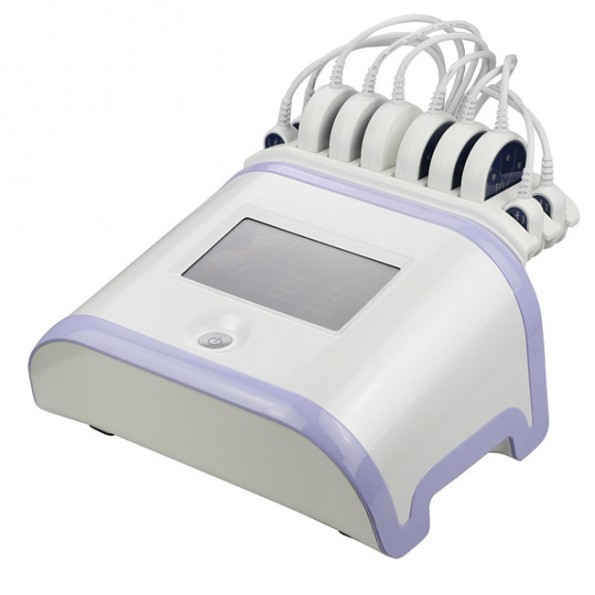 Новейший  метод похуденияЛиполазер излучает лазерную энергию на низком уровне, которая посылает химический сигнал в жировые  клетки, разрушая триглицериды, превращая их в жирные кислоты и глицерол, которые высвобождаются через клеточные мембраны. Которые  затем транспортируются по всему телу в ткани,   и  будут использоваться  ими  в  процессе метаболизма для выработки энергии. Этот процесс является естественной реакцией организма, когда организм нуждается в использовании своих запасов энергии.Липолазер  создает естественные реакции в организме, не влияет и не вредит окружающим тканям, таким как кожа, кровеносные сосуды и периферические нервы,внутренние  органы.Процедура неинвазивного  Лазерного  липолиза  является прекрасной альтернативой УЗ-кавитации и классической липосакции, так как более безопасна!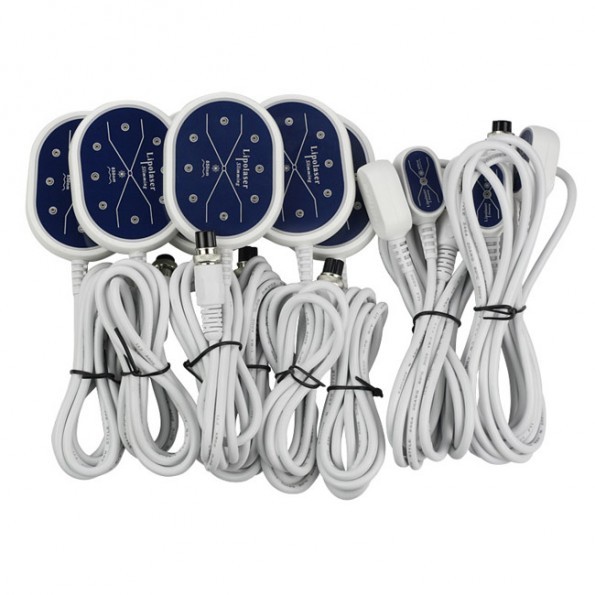 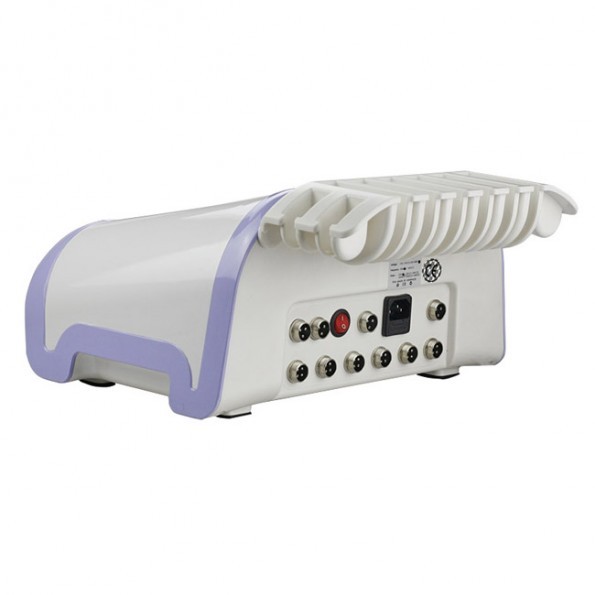 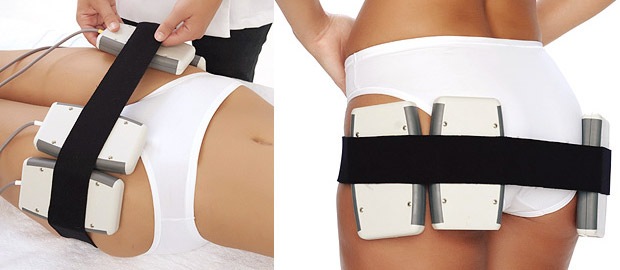   Процедура  противопоказана1. Беременным женщинам и женщинам в период кормления грудью.2. Лицам, страдающим эпилепсией.3. Лицам при наличии новообразований.4. Лицам с острым воспалением или наличием болевых ощущений и болезней.5. Лицам, раны которых не зажили после операции.6. Лицам, страдающим сердечно сосудистыми заболеваниями и лицам с кардиостимулятором.